ПРОЕКТР Е Ш Е Н И Еот ______ 2021г.                                   рп. Усть-Абакан                                   №  ___О назначении выборов Главы Усть-Абаканского района Республики Хакасия 	В соответствии со статьей 10 Федерального закона «Об основных гарантиях избирательных прав и права на участие в референдуме граждан Российской Федерации», статьей 6 Закона Республики Хакасия «О выборах глав муниципальных образований и депутатов представительных органов муниципальных образований в Республике Хакасия», статьей 11 Устава муниципального образования Усть-Абаканский район, Совет депутатов Усть-Абаканского района Республики Хакасия РЕШИЛ:Назначить выборы Главы Усть-Абаканского района Республики Хакасия на 19 сентября 2021 года.Опубликовать настоящее решение в газете «Усть-Абаканские известия».Настоящее решение вступает в силу после  его  официального опубликования.ПредседательСовета депутатовУсть-Абаканского района	Республики Хакасия				    	В.М. Владимиров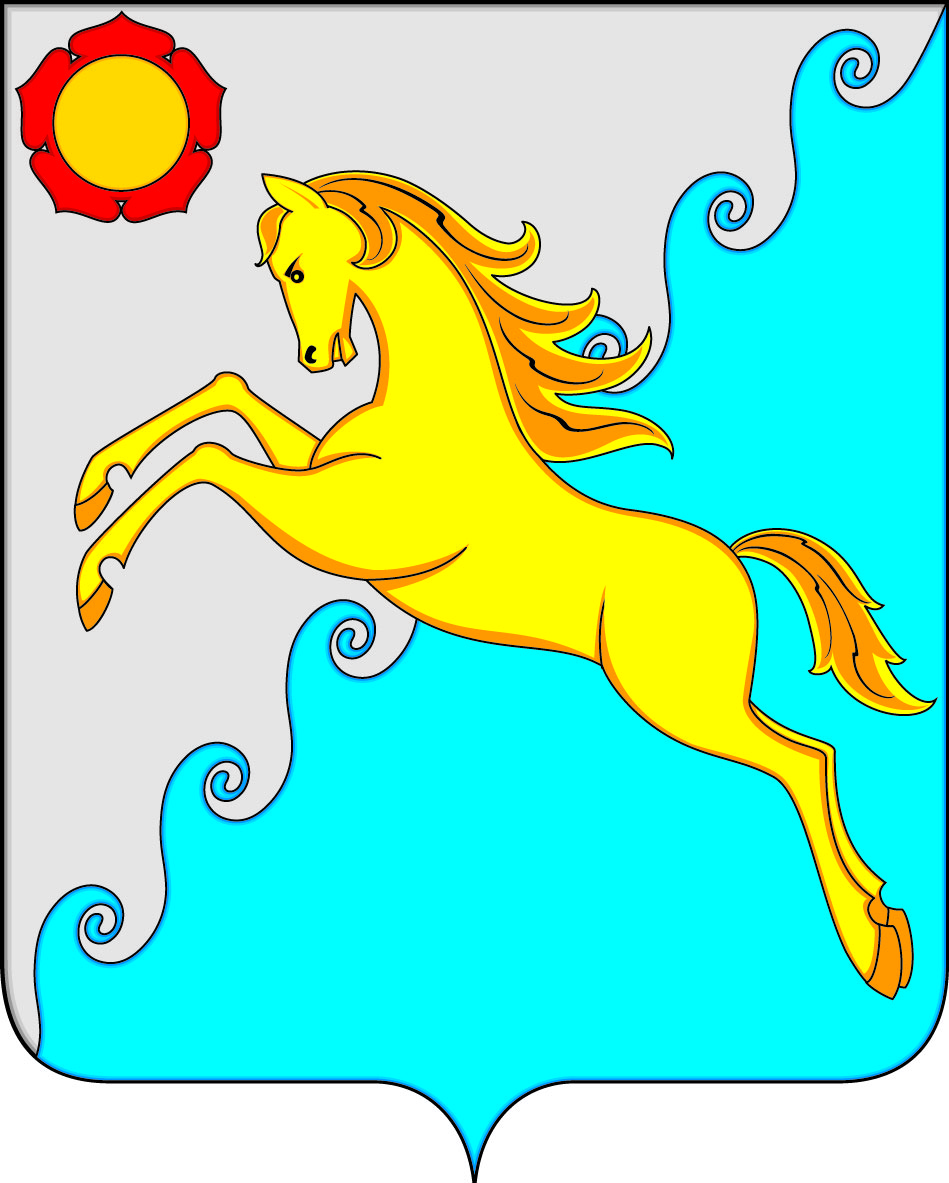 СОВЕТ ДЕПУТАТОВ УСТЬ-АБАКАНСКОГО РАЙОНАРЕСПУБЛИКИ ХАКАСИЯ